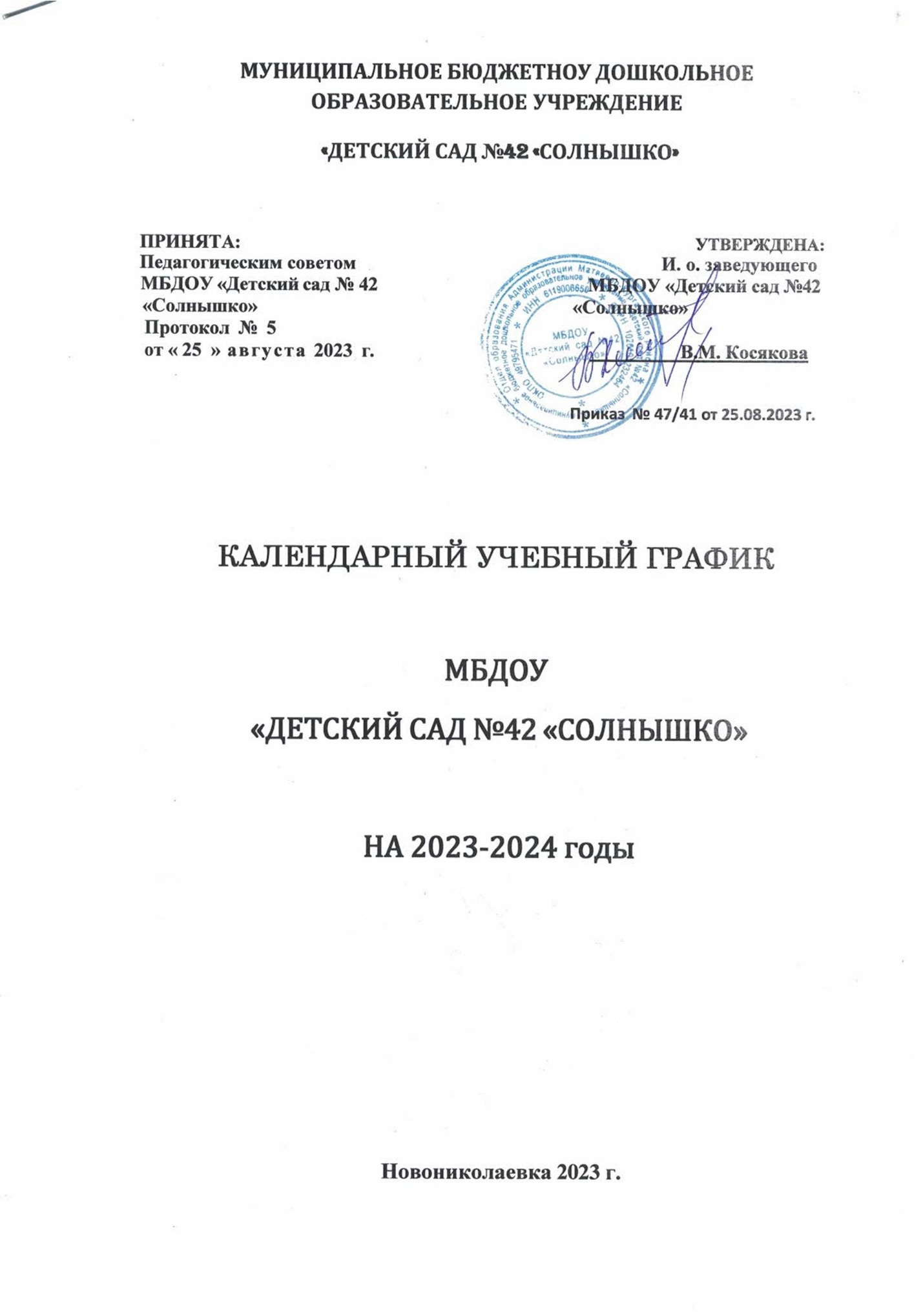 Пояснительная записка к календарному учебному графику.Календарный учебный график является локальным нормативным документом, регламентирующим общие требования к организации образовательного процесса в учебном году в МБДОУ «Детский сад №42 «Солнышко».  Календарный учебный график разработан в соответствии с:Федеральным Законом «Об образовании в Российской Федерации» от 21 декабря 2012 года № 273 - ФЗ;СанПиН 2.4.1.3049 – 13 «Санитарно – эпидемиологические  требованиями к устройству, содержанию и организации режима работы в дошкольных организациях»;ФГОС ДОУ.    Уставом МБДОУ Календарный учебный график учитывает в полном объеме возрастные психофизические, индивидуальные особенности воспитанников и отвечает требованиям охраны их жизни и здоровья.Содержание годового календарного учебного графика включает в себя следующее:- режим работы ДОУ;- продолжительность учебного года;- количество недель в учебном году;- сроки проведения каникул, их начало и окончание;- праздничные дни;- работа ДОУ в летний период.Календарный учебный график обсуждается и принимается педагогическим советом и утверждается приказом заведующего ДОУ до начала учебного года. Все изменения, вносимые  в  календарный учебный график, утверждаются приказом заведующего по согласованию с учредителем, и доводится до всех участников образовательных отношений.МБДОУ «Детский сад №42 «Солнышко» в установленном законодательством Российской Федерации порядке несет ответственность за реализацию в полном объеме образовательной программы в соответствии с годовым календарным учебным графиком.Продолжительность учебного годас 01.09.2023 г. по 31.05.2024 г.учебная неделя 5 дней - 37 учебных недель в год с 01.09.2023 г. по 31.05.2024 г.учебная неделя 5 дней - 37 учебных недель в год с 01.09.2023 г. по 31.05.2024 г.учебная неделя 5 дней - 37 учебных недель в год с 01.09.2023 г. по 31.05.2024 г.учебная неделя 5 дней - 37 учебных недель в год с 01.09.2023 г. по 31.05.2024 г.учебная неделя 5 дней - 37 учебных недель в год с 01.09.2023 г. по 31.05.2024 г.учебная неделя 5 дней - 37 учебных недель в год с 01.09.2023 г. по 31.05.2024 г.учебная неделя 5 дней - 37 учебных недель в год Летняя физкультурно-оздоровительная кампанияс 03.06.2024 г. по 31.08.2024 г.с 03.06.2024 г. по 31.08.2024 г.с 03.06.2024 г. по 31.08.2024 г.с 03.06.2024 г. по 31.08.2024 г.с 03.06.2024 г. по 31.08.2024 г.с 03.06.2024 г. по 31.08.2024 г.с 03.06.2024 г. по 31.08.2024 г.Новогодние развлечения(Зимние каникулы)с 29.12.23 г. по 09.01.24 г.с 29.12.23 г. по 09.01.24 г.с 29.12.23 г. по 09.01.24 г.с 29.12.23 г. по 09.01.24 г.с 29.12.23 г. по 09.01.24 г.с 29.12.23 г. по 09.01.24 г.с 29.12.23 г. по 09.01.24 г.Индивидуальная диагностика развития воспитанниковс 02.09.2024 г. по 13.09.2024 г.с 14.05.2024г. по 25.05.2024г.с 02.09.2024 г. по 13.09.2024 г.с 14.05.2024г. по 25.05.2024г.с 02.09.2024 г. по 13.09.2024 г.с 14.05.2024г. по 25.05.2024г.с 02.09.2024 г. по 13.09.2024 г.с 14.05.2024г. по 25.05.2024г.с 02.09.2024 г. по 13.09.2024 г.с 14.05.2024г. по 25.05.2024г.с 02.09.2024 г. по 13.09.2024 г.с 14.05.2024г. по 25.05.2024г.с 02.09.2024 г. по 13.09.2024 г.с 14.05.2024г. по 25.05.2024г.Выпуск детей в школу03.06.2024-23.08.2024 г.03.06.2024-23.08.2024 г.03.06.2024-23.08.2024 г.03.06.2024-23.08.2024 г.03.06.2024-23.08.2024 г.03.06.2024-23.08.2024 г.03.06.2024-23.08.2024 г.Максимальное количество и продолжительность ООД в течение дня/ в неделюКоличество в деньКоличество в деньПродолжи-тельность ООД, мин.Объем нагрузки в день, мин.Объем нагрузки в неделю, не болееII младшая подгруппа1 половина дня – 2 ООД1 половина дня – 2 ООД1530 2часа30 минподготовительная к школе подгруппы1 половина дня – 3(1 раз в неделю 2 ООД)1 половина дня – 3(1 раз в неделю 2 ООД)3060 - 90 7 часовМинимальный перерыв между ООД10 мин.10 мин.10 мин.10 мин.10 мин.10 мин.10 мин. Вторая половина дняДля детей  3-4 летДля детей  3-4 лет1 раз в неделю по 15 мин.1 раз в неделю по 15 мин.1 раз в неделю по 15 мин.1 раз в неделю по 15 мин.1 раз в неделю по 15 мин. Вторая половина дняДля детей 4-5 летДля детей 4-5 лет1 раз в неделю по 20 мин.1 раз в неделю по 20 мин.1 раз в неделю по 20 мин.1 раз в неделю по 20 мин.1 раз в неделю по 20 мин. Вторая половина дняДля детей 5-6 летДля детей 5-6 лет2 раза в неделю по 25 мин.2 раза в неделю по 25 мин.2 раза в неделю по 25 мин.2 раза в неделю по 25 мин.2 раза в неделю по 25 мин. Вторая половина дняДля детей 6-7летДля детей 6-7лет2 раза в неделю по 30 мин.2 раза в неделю по 30 мин.2 раза в неделю по 30 мин.2 раза в неделю по 30 мин.2 раза в неделю по 30 мин.максимальная нагрузка в неделюI младшая подгруппаI младшая подгруппа1 час 40 минут1 час 40 минут1 час 40 минут1 час 40 минут1 час 40 минутмаксимальная нагрузка в неделюII младшая подгруппаII младшая подгруппа2 часа 45 минут2 часа 45 минут2 часа 45 минут2 часа 45 минут2 часа 45 минутмаксимальная нагрузка в неделюСредняя подгруппаСредняя подгруппа3 часа 40 минут3 часа 40 минут3 часа 40 минут3 часа 40 минут3 часа 40 минутмаксимальная нагрузка в неделюСтаршая подгруппаСтаршая подгруппа6 часов 15 минут6 часов 15 минут6 часов 15 минут6 часов 15 минут6 часов 15 минутПодготовительная к школе подгруппаПодготовительная к школе подгруппа8 часов 30 минут8 часов 30 минут8 часов 30 минут8 часов 30 минут8 часов 30 минут